附：CARSI服务数据库登录方法Springer Nature（SpringerLink）   链接：https://link.springer.com/Step1: 点击sign up/log in;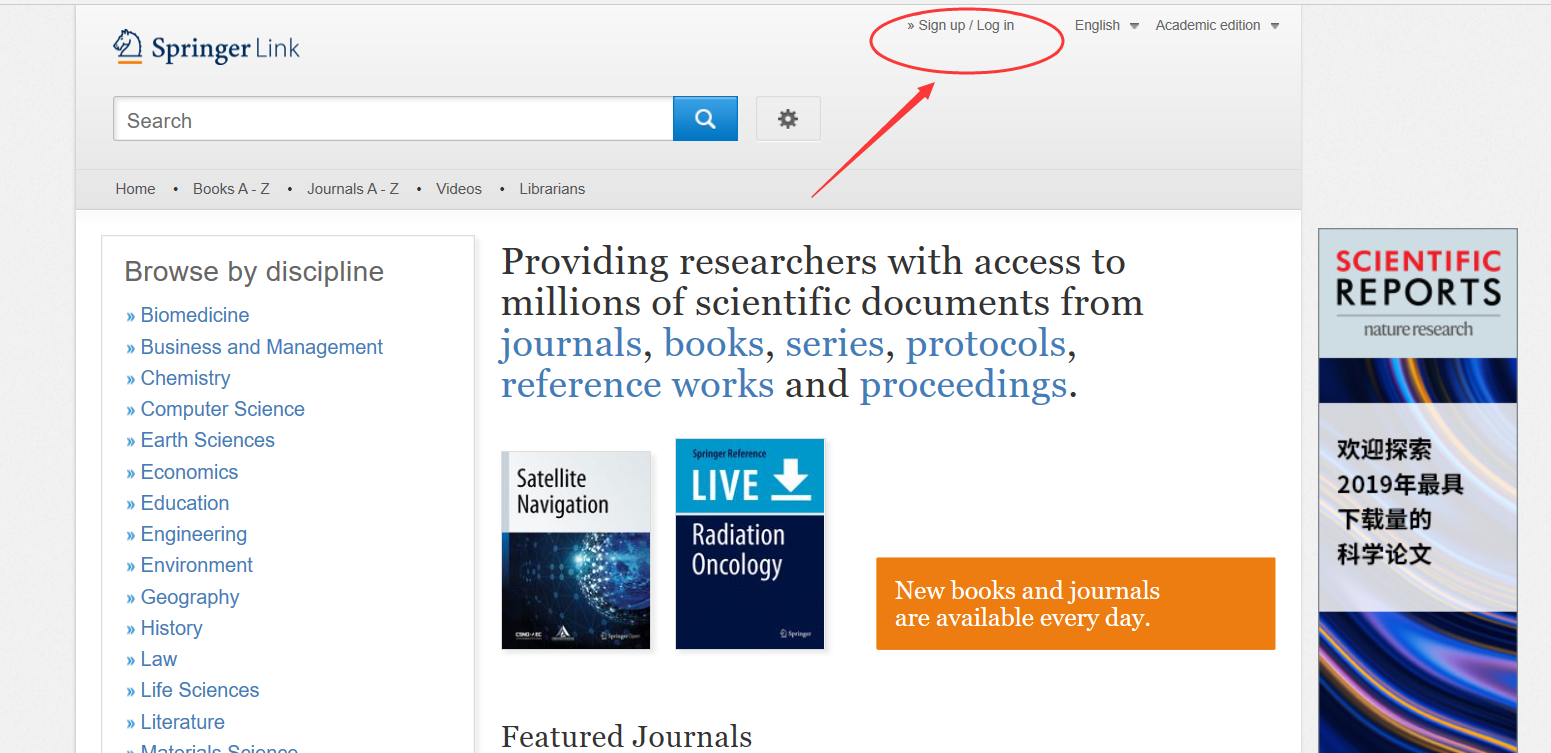 Step2：点击 log in via shibboleth or athens；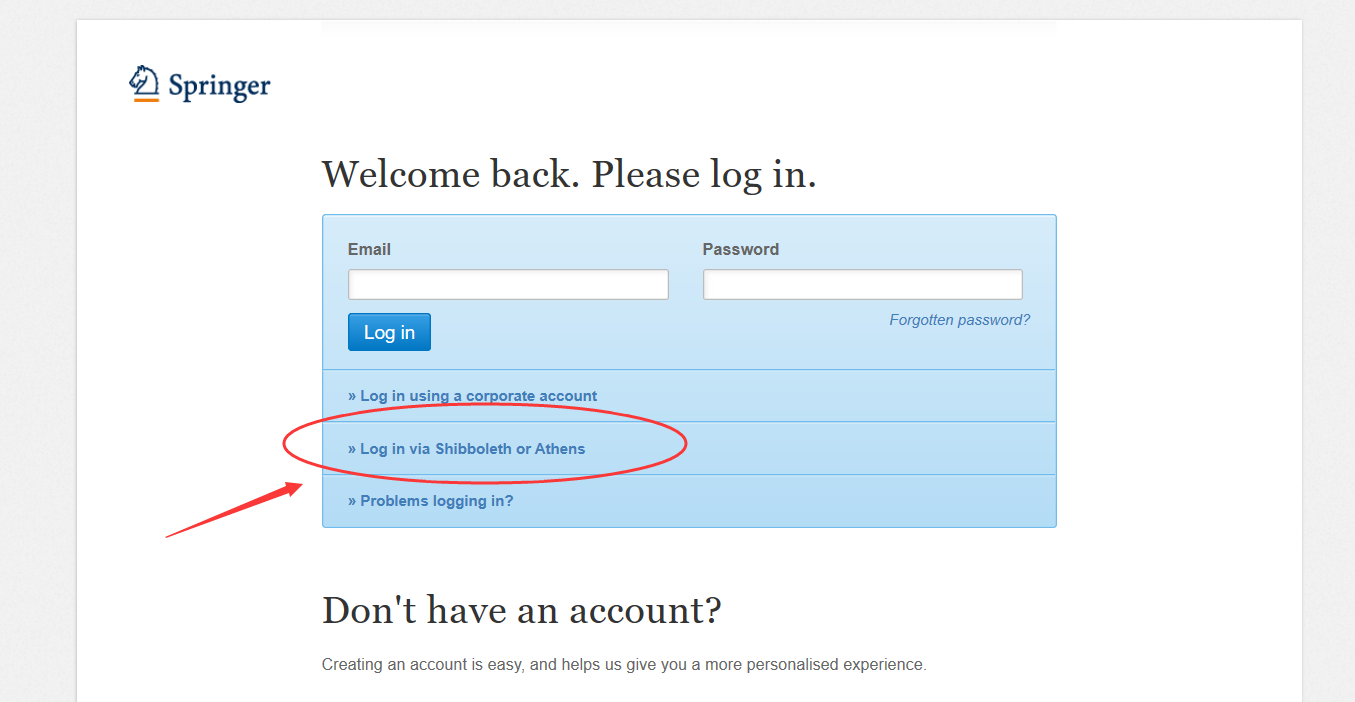 Step3：在find your institution 中输入皖西学院英文，点击学校名称进入；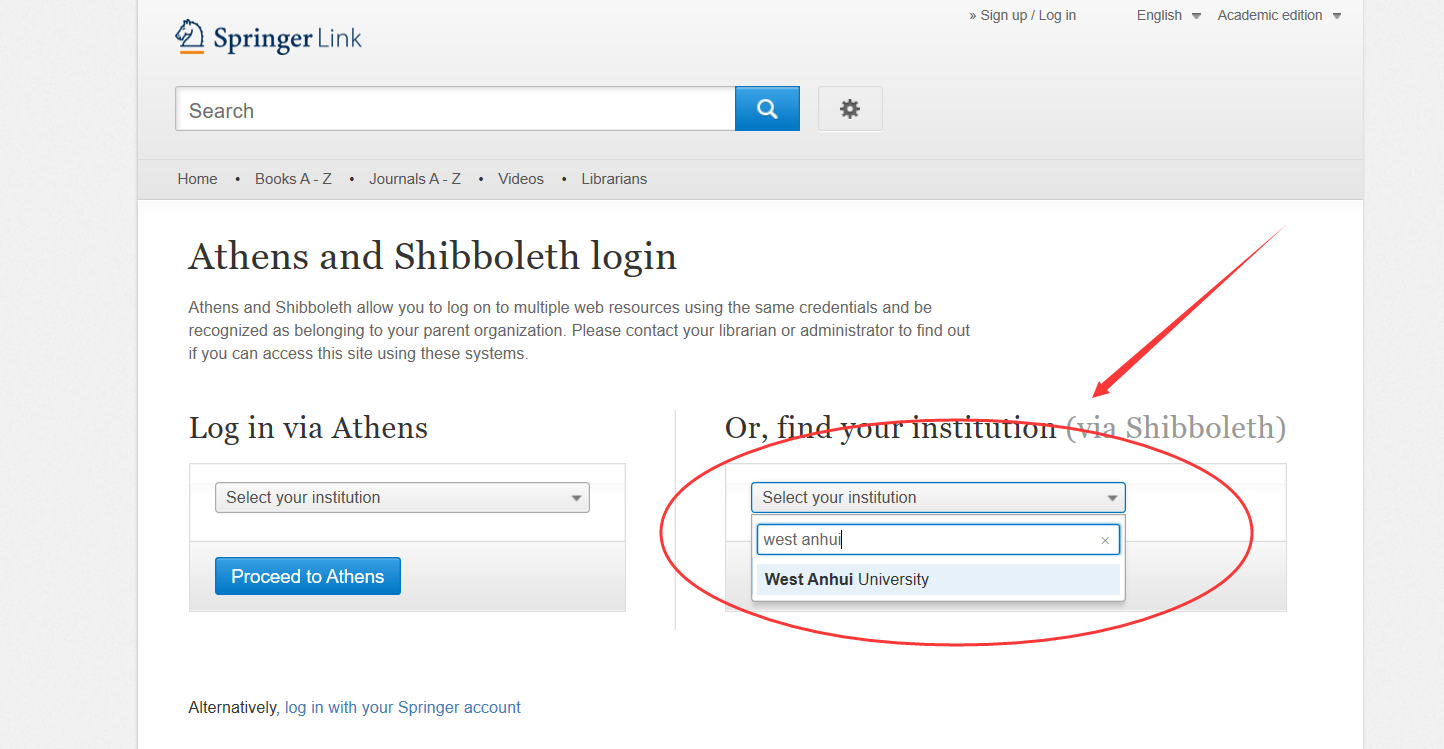 Step4：点击“同意”，完成登录。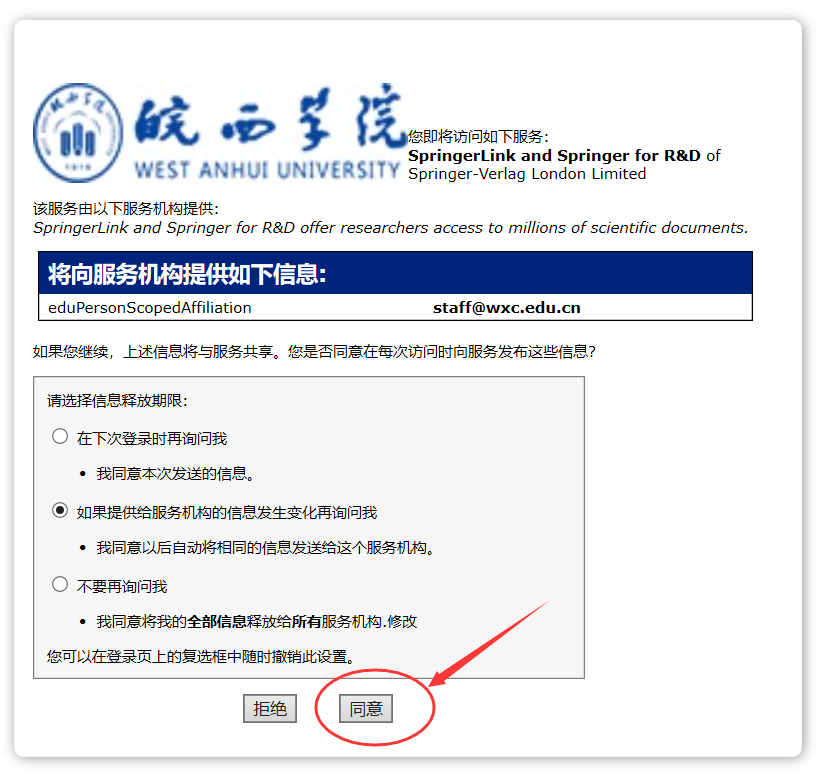 二、EBSCO INFORMATION SERVICES（EBSCO）链接：https://search.ebscohost.com/Step1: 点击institutional login；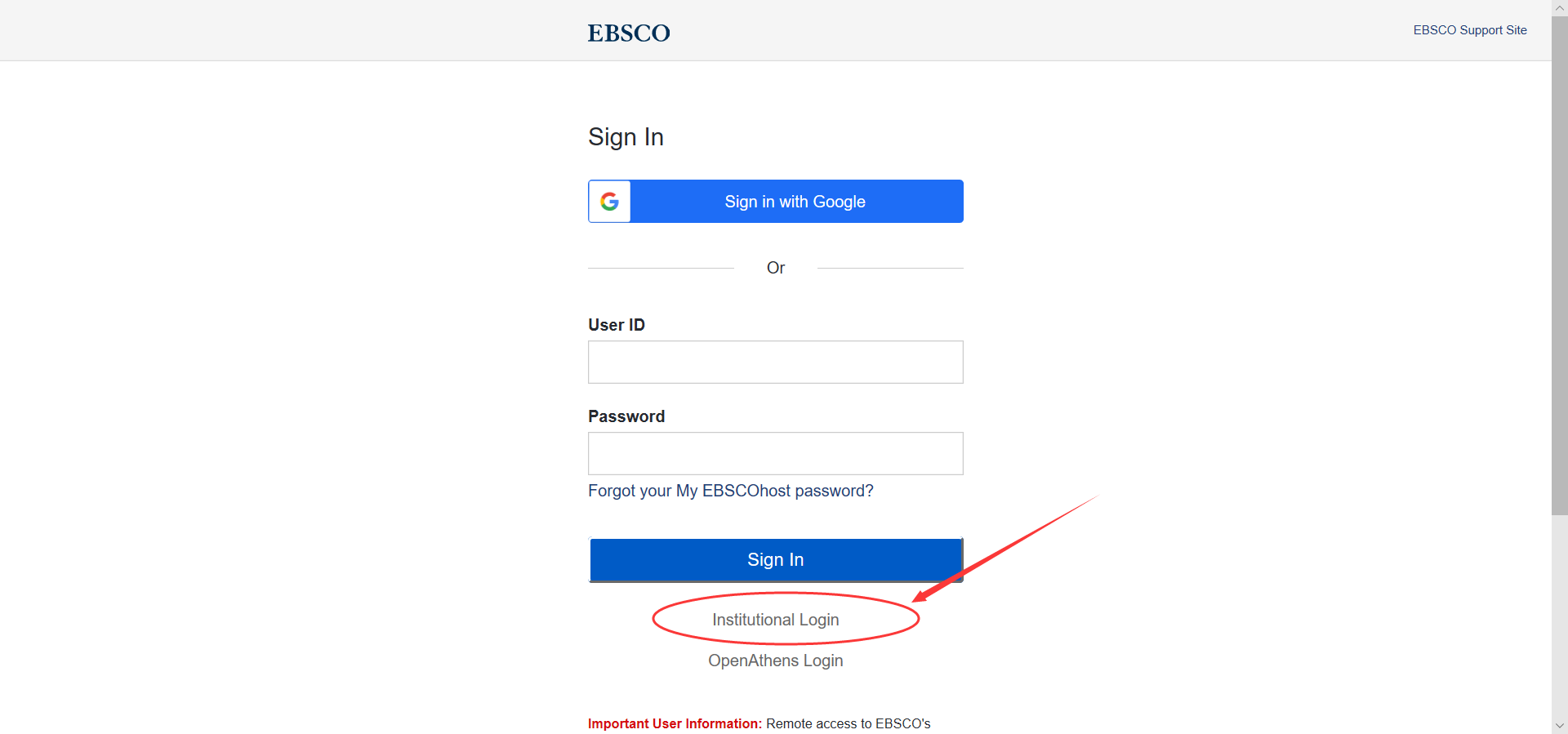 Step2: 找到CHINA CERNET Federation，点击进入；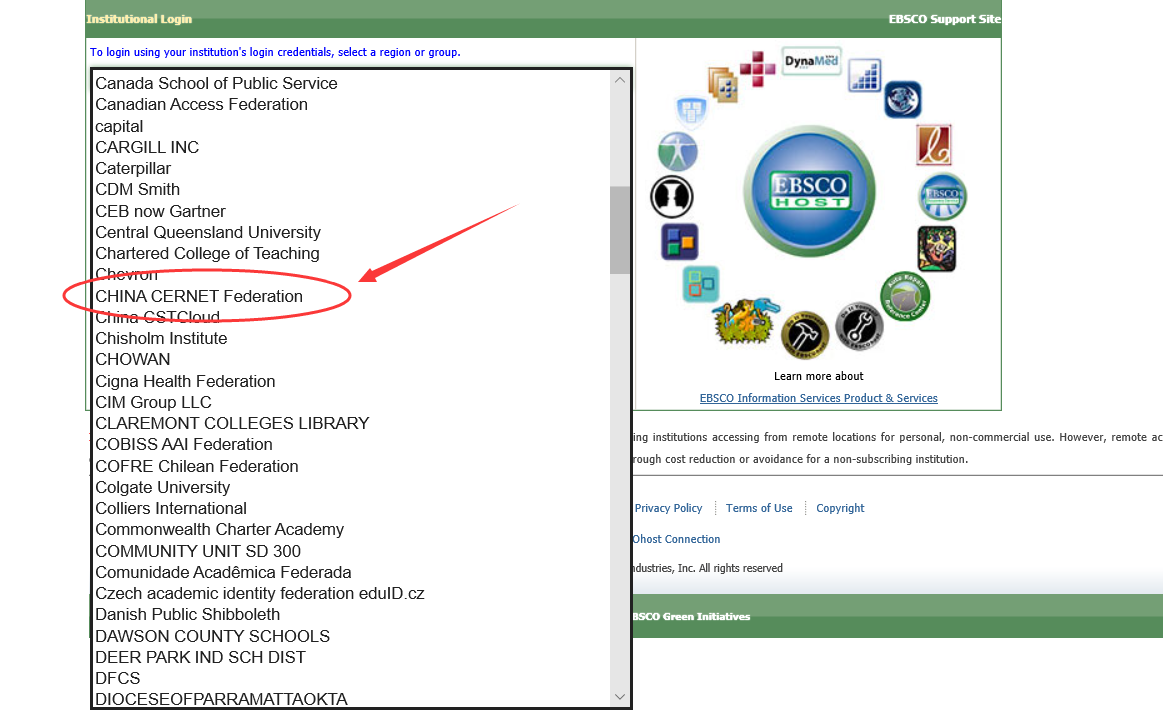 Step3: 点击皖西学院英文名称，West Anhui University；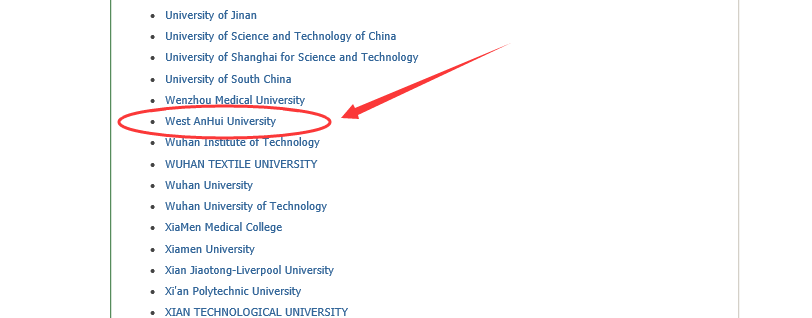 Step4：点击“同意”，完成登录。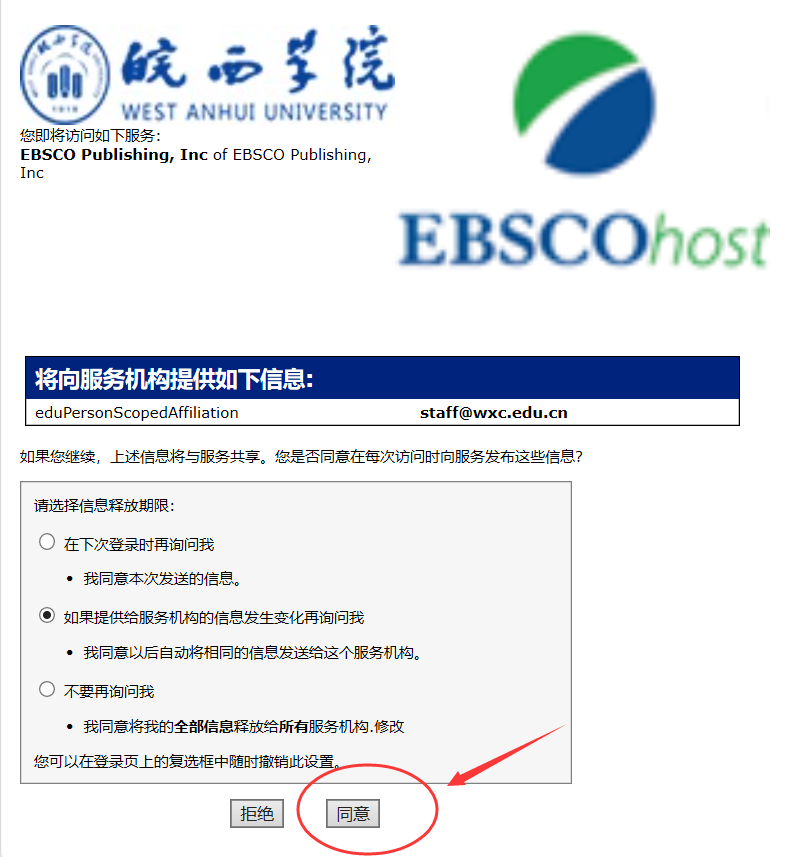 三、ProQuest（ProQuest LLC）	链接： https://search.proquest.comStep1: 在单位栏输入皖西学院英文名称，点击登录；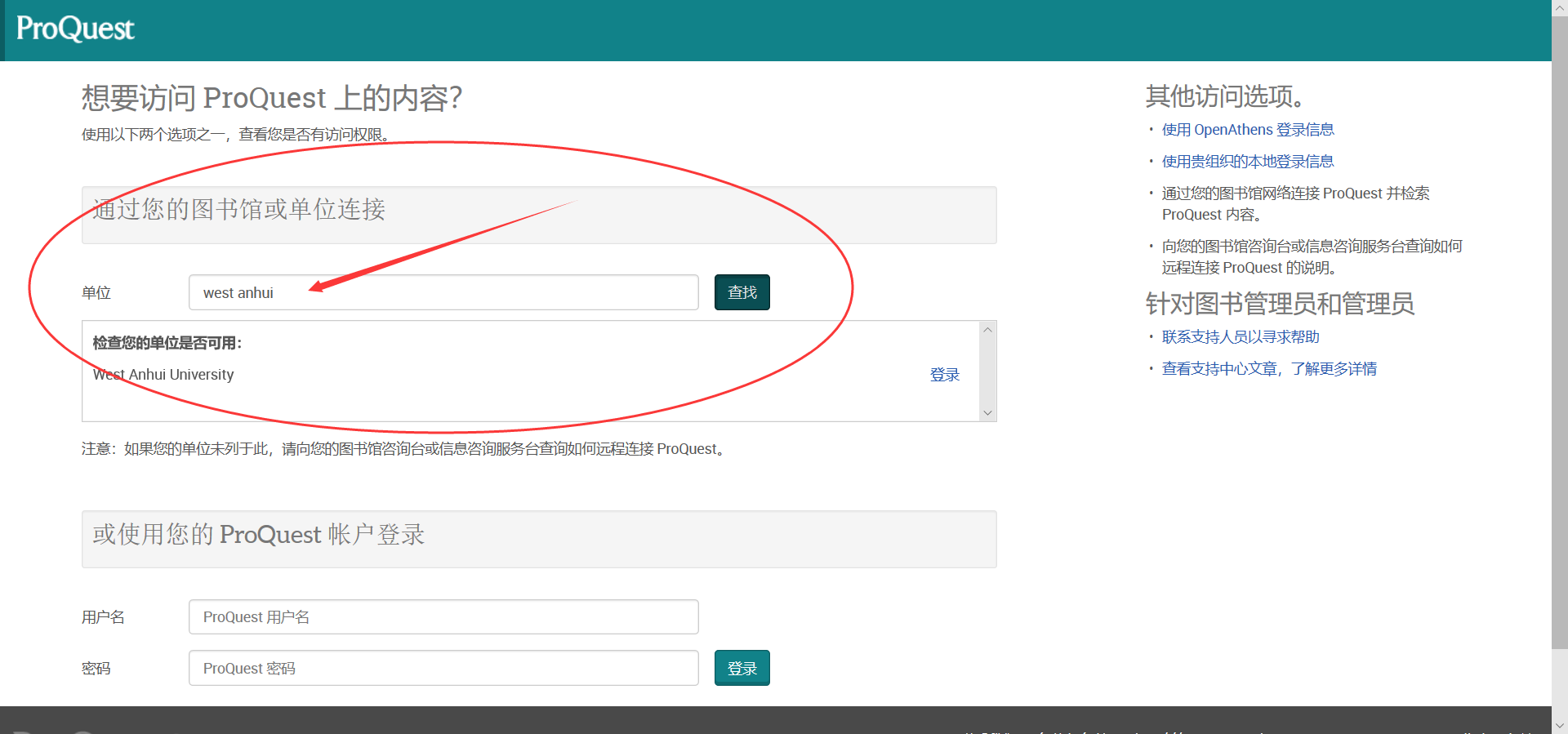 Step2：点击“同意”，完成登录。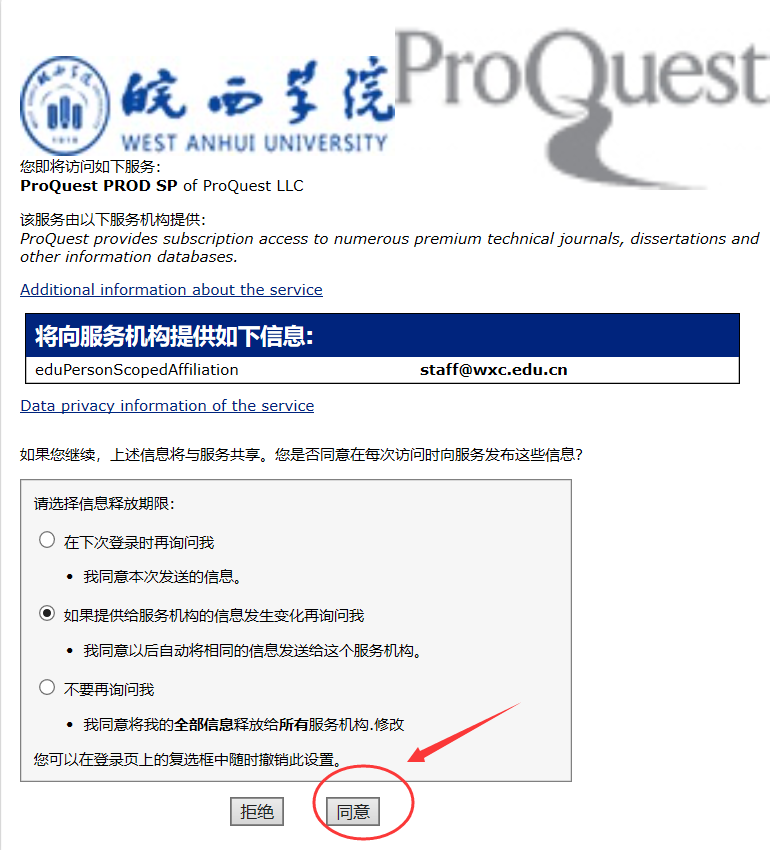 四、同方知网（北京）技术有限公司（中国知网）   链接：https://fsso.cnki.net/Step1: 在高校/机构栏目中输入皖西学院，点击前往；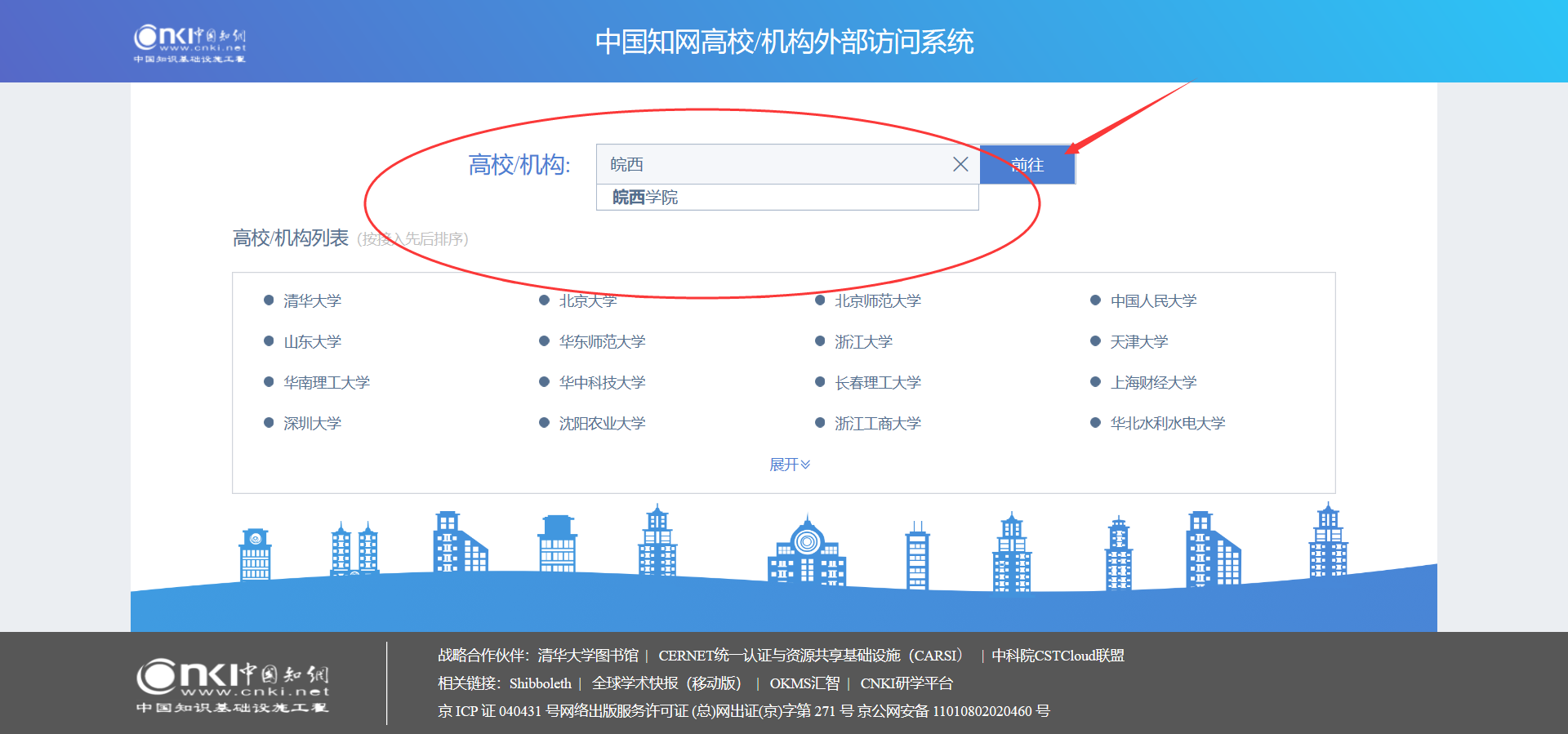 Step2：点击“同意”，完成登录。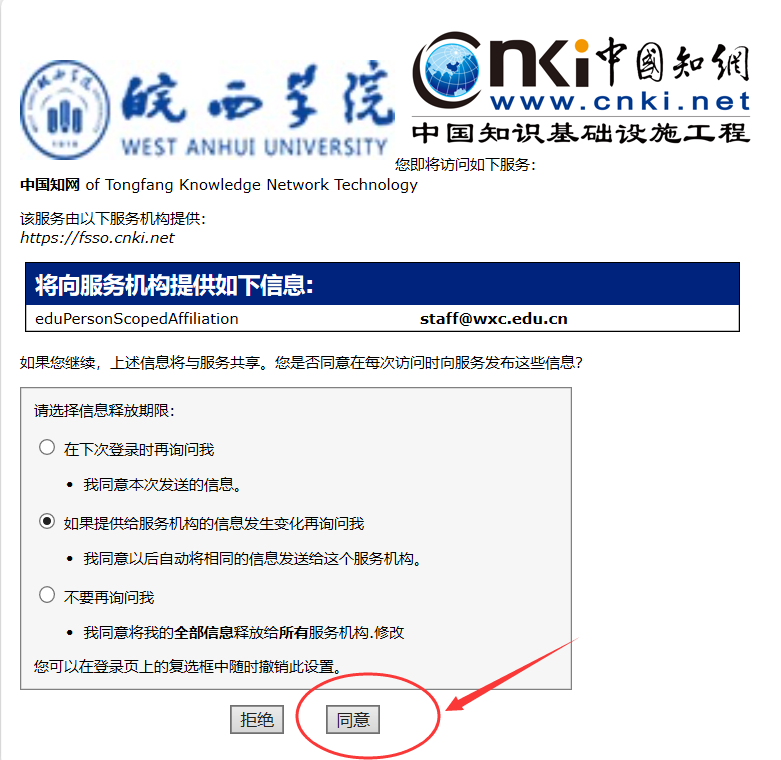 五、北京万方数据股份有限公司（万方数据知识服务平台）	链接：https://fsso.wanfangdata.com.cnStep1: 在高校/机构栏目中输入皖西学院，点击前往；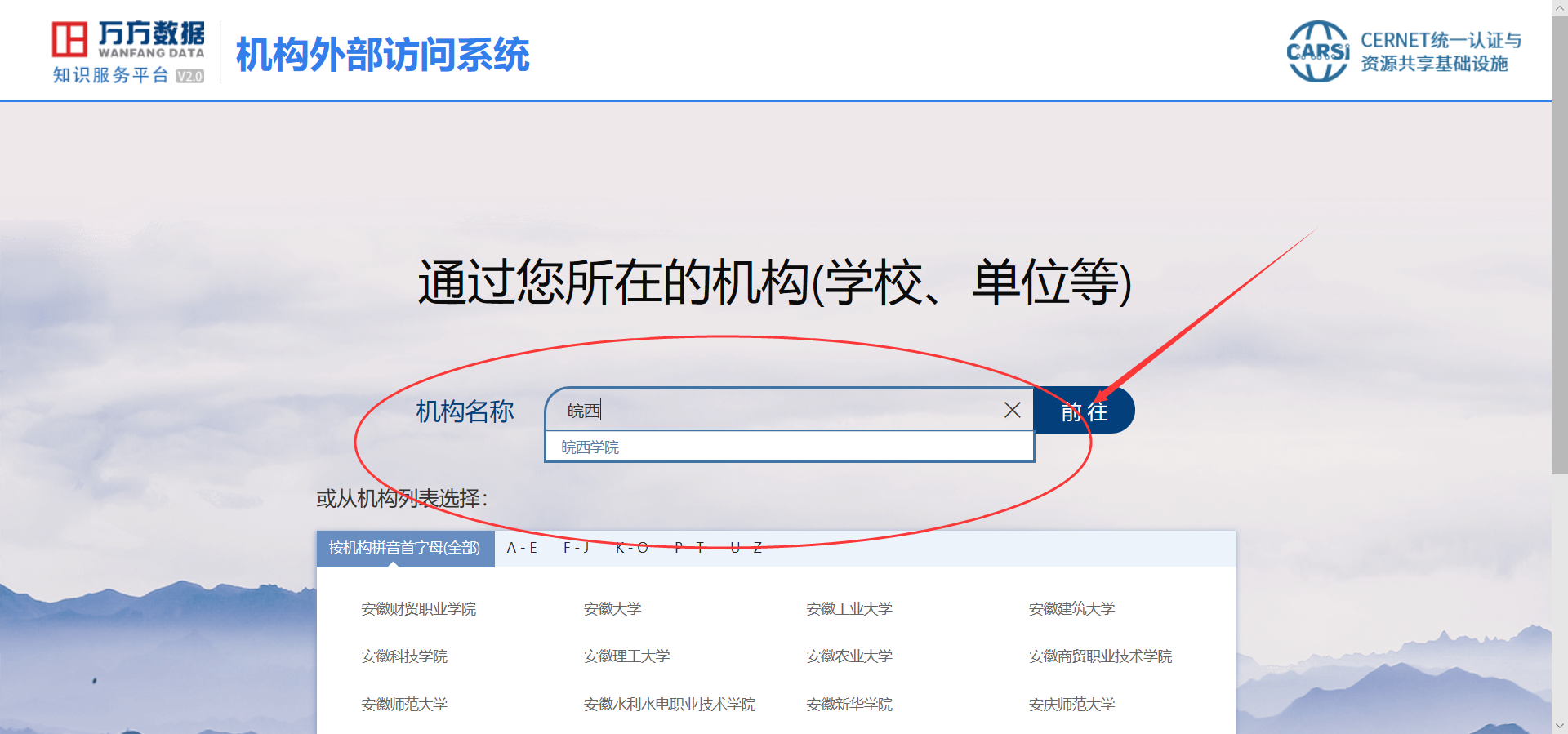 Step2：点击“同意”，完成登录。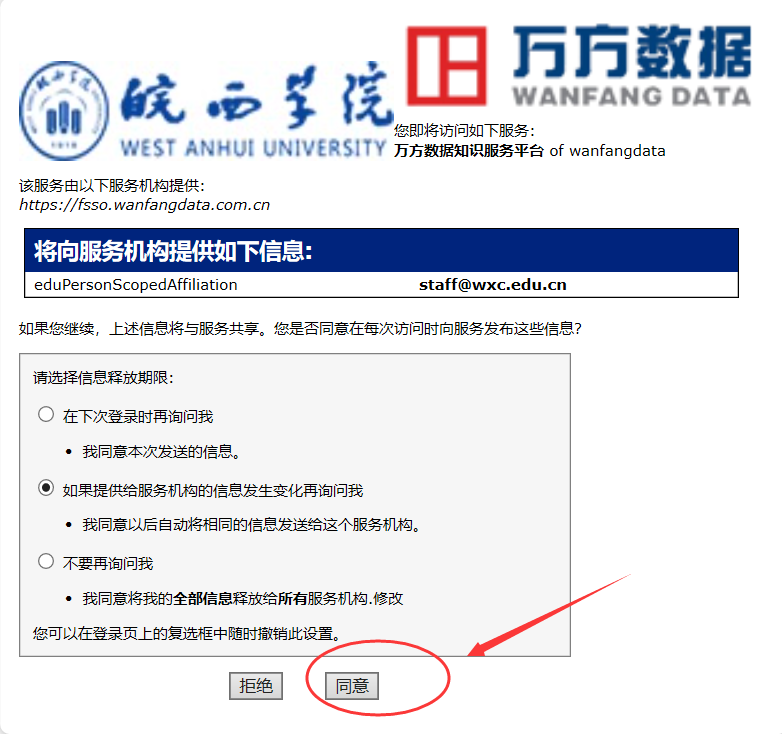 六、重庆维普资讯有限公司（中文期刊服务平台）	链接http://qikan.cqvip.com/index.html    从CARSI认证登录之后，直接进入即可使用。